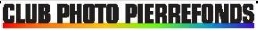 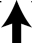 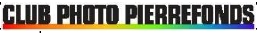 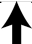 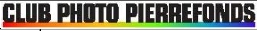 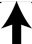 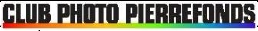 Titre de la photoNom de l'auteurLieuDateSens de la lectureclubphotopierrefonds@gmail.com    - www.clubphotopierrefonds.comclubphotopierrefonds@gmail.com    - www.clubphotopierrefonds.comTitre de la photoNom de l'auteurLieuDateSens de la lectureclubphotopierrefonds@gmail.com    - www.clubphotopierrefonds.comclubphotopierrefonds@gmail.com    - www.clubphotopierrefonds.comTitre de la photoNom de l'auteurLieuDateSens de la lectureclubphotopierrefonds@gmail.com    - www.clubphotopierrefonds.comclubphotopierrefonds@gmail.com    - www.clubphotopierrefonds.comTitre de la photoNom de l'auteurLieuDateSens de la lectureclubphotopierrefonds@gmail.com    - www.clubphotopierrefonds.comclubphotopierrefonds@gmail.com    - www.clubphotopierrefonds.com